TRIVIS – Střední škola veterinární Emila Holuba Brno, s.r.o.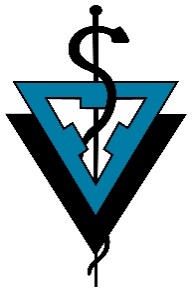 Křenová 224/67, 602 00 Brnohttp://www.trivisveterinabrno.czŽádost o vystavení stejnopisu (duplikátu)Údaje o žadateli: Jméno a příjmení: …………………………………………………………………………………………………….….……….. Datum narození: ……………………………………………………………………………………………………………….……Současné bydliště: ………………………………………………………………………………………………………………….……………………………………………………………………………………………………………………………………………..…Telefon: …………………………………………………………………………………………………………………………………. E-mail: …………………………………………………………………………………………………………………………………….Jméno zákonného zástupce: …………………………………………………………………………………………………..(v případě nezletilého žadatele) Údaje potřebné k vystavení stejnopisu: Žádám o vystavení stejnopisu (zaškrtněte): ročníkového vysvědčení maturitního vysvědčení Jméno a příjmení v době studia: …………………………………………………………………………………………..Název oboru vzdělání: ……………………………………………………………………..……………………….………….Označení třídy: ………………………………………………………………………………………………………….………….Školní rok: ………………………………………………………………………………………………………………………….…Rok ukončení studia: ………………………………………………………………………………………….…………………Datum: ………………………………..			             Podpis žadatele: …………………………. PŘEVZETÍ VYSTAVENÉHO STEJNOPISU Poplatek uhrazen dne: …………………………………………….. Stejnopis předán dne: ……………………………………..……… Stejnopis převzal: …………………………………………………….